“Heroes” Research Project: Using Electronic DatabasesNewfane High School has two sizable databases to assist you in your search for information about your hero. (Remember: This is not a bibliography; you are to PROVE your person is a hero.) READ ALL THE DIRECTIONS BELOW. Directions for Galesites: Step 1 - Go to the Newfane High School’s library page and select “Databases” (first option on left side of the screen).Step 2 – Select the first link (beginning www.galesites...) Step 3 – Decide which databases will be most helpful to you (The example below is of “Newsstand” and it contains newspaper articles from all across the country; you may want to start with this one). Step 4 – Click on the magnifying glass icon, and it will bring you to the databases search engine. Once there, type the name of your hero into the search box at the top. _________________________________________________________________________________________Directions for EBSCOhost: Step 1 - Go to the Newfane High School’s library page and select “Databases” (first option on left side of the screen).Step 2 – Select the second link (beginning http://search.ebscohost) Step 3 – Select EBSCOhost Research DatabasesStep 4 – From the EBSCOhost page, select the databases you wish to search (I recommend checking the box in the left corner to “Select all”). *****Step 5 – Since your topic is so specific, it might be advantageous to create as broad of a search as possible; you can do this by typing the name of your hero in the search box at the top and then select Full Text.*Remember you need a minimum of one article from this database. Q: How do students cite sources from a database? A: Look at the bottom of your Note-taking form for the answer. Newsstandhttp://infotrac.galegroup.com/itweb/nysl_we_newfhs?db=STND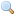 